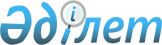 2022 – 2024 жылдарға арналған Шарбақты ауданының ауылдық округтерінің бюджеті туралыПавлодар облысы Шарбақты аудандық мәслихатының 2021 жылғы 27 желтоқсандағы № 78/21 шешімі.
      Ескерту. 01.01.2022 бастап қолданысқа енгізіледі - осы шешімнің 10-тармағымен.
      Қазақстан Республикасының Бюджет кодексінің 75-бабы 2-тармағына, Қазақстан Республикасының "Қазақстан Республикасындағы жергілікті мемлекеттік басқару және өзін-өзі басқару туралы" Заңының 6-бабы 1-тармағының 1) тармақшасына, Шарбақты аудандық мәслихаты ШЕШТІ:
      1. 2022 – 2024 жылдарға арналған Александровка ауылдық округінің бюджеті тиісінше 1, 2 және 3-қосымшаларға сәйкес, соның ішінде 2022 жылға арналған келесі көлемдерде бекітілсін:
      1) кірістер – 59035 мың теңге, соның ішінде:
      салықтық түсімдер – 5504 мың теңге;
      салықтық емес түсімдер – 198 мың теңге;
      трансферттер түсімі – 53333 мың теңге;
      2) шығындар – 60034 мың теңге;
      3) таза бюджеттік кредиттеу – нөлге тең;
      4) қаржы активтерімен операциялар бойынша сальдо – нөлге тең;
      5) бюджет тапшылығы (профициті) – -999 мың теңге;
      6) бюджет тапшылығын қаржыландыру (профицитін пайдалану) – 999 мың теңге.
      Ескерту. 1-тармақ жаңа редакцияда - Павлодар облысы Шарбақты аудандық мәслихатының 01.12.2022 № 128/36 (01.01.2022 бастап қолданысқа енгізіледі) шешімімен.


      2. 2022 – 2024 жылдарға арналған Галкино ауылдық округінің бюджеті тиісінше 4, 5 және 6-қосымшаларға сәйкес, соның ішінде 2022 жылға арналған келесі көлемдерде бекітілсін:
      1) кірістер – 247263 мың теңге, соның ішінде:
      салықтық түсімдер – 3017 мың теңге;
      салықтық емес түсімдер – 122 мың теңге;
      трансферттер түсімі – 244124 мың теңге;
      2) шығындар – 248039 мың теңге;
      3) таза бюджеттік кредиттеу – нөлге тең;
      4) қаржы активтерімен операциялар бойынша сальдо – нөлге тең;
      5) бюджет тапшылығы (профициті) – -776 мың теңге;
      6) бюджет тапшылығын қаржыландыру (профицитін пайдалану) – 776 мың теңге.
      Ескерту. 2-тармақ жаңа редакцияда - Павлодар облысы Шарбақты аудандық мәслихатының 01.12.2022 № 128/36 (01.01.2022 бастап қолданысқа енгізіледі) шешімімен.


      3. 2022 – 2024 жылдарға арналған Жылы-Бұлақ ауылдық округінің бюджеті тиісінше 7, 8 және 9-қосымшаларға сәйкес, соның ішінде 2022 жылға арналған келесі көлемдерде бекітілсін:
      1) кірістер – 97394 мың теңге, соның ішінде:
      салықтық түсімдер – 4198 мың теңге;
      салықтық емес түсімдер – 287 мың теңге;
      негізгі капиталды сатудан түсетін түсімдер – 20 мың теңге;
      трансферттер түсімі – 92889 мың теңге;
      2) шығындар – 98193 мың теңге;
      3) таза бюджеттік кредиттеу – нөлге тең;
      4) қаржы активтерімен операциялар бойынша сальдо – нөлге тең;
      5) бюджет тапшылығы (профициті) – -799 мың теңге;
      6) бюджет тапшылығын қаржыландыру (профицитін пайдалану) – 799 мың теңге.
      Ескерту. 3-тармақ жаңа редакцияда - Павлодар облысы Шарбақты аудандық мәслихатының 01.12.2022 № 128/36 (01.01.2022 бастап қолданысқа енгізіледі) шешімімен.


      4. 2022 – 2024 жылдарға арналған Орловка ауылдық округінің бюджеті тиісінше 10, 11 және 12-қосымшаларға сәйкес, соның ішінде 2022 жылға арналған келесі көлемдерде бекітілсін:
      1) кірістер – 48280 мың теңге, соның ішінде:
      салықтық түсімдер – 3194 мың теңге;
      трансферттер түсімі – 45086 мың теңге;
      2) шығындар – 48806 мың теңге;
      3) таза бюджеттік кредиттеу – нөлге тең;
      4) қаржы активтерімен операциялар бойынша сальдо – нөлге тең;
      5) бюджет тапшылығы (профициті) – -526 мың теңге;
      6) бюджет тапшылығын қаржыландыру (профицитін пайдалану) – 526 мың теңге.
      Ескерту. 4-тармақ жаңа редакцияда - Павлодар облысы Шарбақты аудандық мәслихатының 01.12.2022 № 128/36 (01.01.2022 бастап қолданысқа енгізіледі) шешімімен.


      5. 2022 – 2024 жылдарға арналған Сосновка ауылдық округінің бюджеті тиісінше 13, 14 және 15-қосымшаларға сәйкес, соның ішінде 2022 жылға арналған келесі көлемдерде бекітілсін:
      1) кірістер – 266163 мың теңге, соның ішінде:
      салықтық түсімдер – 4125 мың теңге;
      салықтық емес түсімдер – 3799 мың теңге;
      негізгі капиталды сатудан түсетін түсімдер – 2554 мың теңге;
      трансферттер түсімі – 255685 мың теңге;
      2) шығындар – 266475 мың теңге;
      3) таза бюджеттік кредиттеу – нөлге тең;
      4) қаржы активтерімен операциялар бойынша сальдо – нөлге тең;
      5) бюджет тапшылығы (профициті) – -312 мың теңге;
      6) бюджет тапшылығын қаржыландыру (профицитін пайдалану) – 312 мың теңге.
      Ескерту. 5-тармақ жаңа редакцияда - Павлодар облысы Шарбақты аудандық мәслихатының 01.12.2022 № 128/36 (01.01.2022 бастап қолданысқа енгізіледі) шешімімен.


      6. 2022 – 2024 жылдарға арналған Шалдай ауылдық округінің бюджеті тиісінше 16, 17 және 18-қосымшаларға сәйкес, соның ішінде 2022 жылға арналған келесі көлемдерде бекітілсін:
      1) кірістер – 57854 мың теңге, соның ішінде:
      салықтық түсімдер – 5725 мың теңге;
      салықтық емес түсімдер – 1199 мың теңге;
      негізгі капиталды сатудан түсетін түсімдер – 159 мың теңге;
      трансферттер түсімі – 50771 мың теңге;
      2) шығындар – 58561 мың теңге;
      3) таза бюджеттік кредиттеу – нөлге тең;
      4) қаржы активтерімен операциялар бойынша сальдо – нөлге тең;
      5) бюджет тапшылығы (профициті) – -707 мың теңге;
      6) бюджет тапшылығын қаржыландыру (профицитін пайдалану) – 707 мың теңге.
      Ескерту. 6-тармақ жаңа редакцияда - Павлодар облысы Шарбақты аудандық мәслихатының 01.12.2022 № 128/36 (01.01.2022 бастап қолданысқа енгізіледі) шешімімен.


      7. 2022 – 2024 жылдарға арналған Шарбақты ауылдық округінің бюджеті тиісінше 19, 20 және 21-қосымшаларға сәйкес, соның ішінде 2022 жылға арналған келесі көлемдерде бекітілсін:
      1) кірістер – 479080 мың теңге, соның ішінде:
      салықтық түсімдер – 31961 мың теңге;
      салықтық емес түсімдер – 2980 мың теңге;
      трансферттер түсімі – 444139 мың теңге;
      2) шығындар – 491259 мың теңге;
      3) таза бюджеттік кредиттеу – нөлге тең;
      4) қаржы активтерімен операциялар бойынша сальдо – нөлге тең;
      5) бюджет тапшылығы (профициті) – -12179 мың теңге;
      6) бюджет тапшылығын қаржыландыру (профицитін пайдалану) – 12179 мың теңге.
      Ескерту. 7-тармақ жаңа редакцияда - Павлодар облысы Шарбақты аудандық мәслихатының 01.12.2022 № 128/36 (01.01.2022 бастап қолданысқа енгізіледі) шешімімен.


      8. 2022 жылға арналған ауылдық округтердің бюджетінде аудан бюджетінен ауылдық округі бюджетіне берілетін субвенциялардың көлемі жалпы 385624 мың теңге сомада ескерілсін, соның ішінде:
      Александровка – 52026 мың теңге;
      Галкино – 47108 мың теңге;
      Жылы-Бұлақ – 49967 мың теңге;
      Орловка – 32029 мың теңге; 
      Сосновка – 58995 мың теңге;
      Шалдай – 45974 мың теңге;
      Шарбақты – 99525 мың теңге.
      9. 2022 жылға арналған ауылдық округтер бюджетінде жоғары тұрған бюджеттерден жалпы сомасы 405967 мың теңге ағымдағы нысаналы трансферттер келесі мөлшерлерде ескерілсін:
      8170 мың теңге – ағымдағы сипаттағы шығыстарға;
      96798 мың теңге – автомобиль жолдарына орташа жөндеу жүргізуге;
      300999 мың теңге – "Ауыл-Ел бесігі" жобасы шеңберіндегі іс-шараларды іске асыруға.
      10. Осы шешім 2022 жылғы 1 қаңтардан бастап қолданысқа енгізіледі.
      Шарбақты аудандық мәслихат хатшысы       Н. Кизатов 2022 жылға арналған Александровка ауылдық округінің бюджеті
      Ескерту. 1-қосымша жаңа редакцияда - Павлодар облысы Шарбақты аудандық мәслихатының 01.12.2022 № 128/36 (01.01.2022 бастап қолданысқа енгізіледі) шешімімен. 2023 жылға арналған Александровка ауылдық округінің бюджеті 2024 жылға арналған Александровка ауылдық округінің бюджеті 2022 жылға арналған Галкино ауылдық округінің бюджеті
      Ескерту. 4-қосымша жаңа редакцияда - Павлодар облысы Шарбақты аудандық мәслихатының 01.12.2022 № 128/36 (01.01.2022 бастап қолданысқа енгізіледі) шешімімен. 2023 жылға арналған Галкино ауылдық округінің бюджеті 2024 жылға арналған Галкино ауылдық округінің бюджеті 2022 жылға арналған Жылы-Бұлақ ауылдық округінің бюджеті
      Ескерту. 7-қосымша жаңа редакцияда - Павлодар облысы Шарбақты аудандық мәслихатының 01.12.2022 № 128/36 (01.01.2022 бастап қолданысқа енгізіледі) шешімімен. 2023 жылға арналған Жылы-Бұлақ ауылдық округінің бюджеті 2024 жылға арналған Жылы-Бұлақ ауылдық округінің бюджеті 2022 жылға арналған Орловка ауылдық округінің бюджеті
      Ескерту. 10-қосымша жаңа редакцияда - Павлодар облысы Шарбақты аудандық мәслихатының 01.12.2022 № 128/36 (01.01.2022 бастап қолданысқа енгізіледі) шешімімен. 2023 жылға арналған Орловка ауылдық округінің бюджеті 2024 жылға арналған Орловка ауылдық округінің бюджеті 2022 жылға арналған Сосновка ауылдық округінің бюджеті
      Ескерту. 13-қосымша жаңа редакцияда - Павлодар облысы Шарбақты аудандық мәслихатының 01.12.2022 № 128/36 (01.01.2022 бастап қолданысқа енгізіледі) шешімімен. 2023 жылға арналған Сосновка ауылдық округінің бюджеті 2024 жылға арналған Сосновка ауылдық округінің бюджеті 2022 жылға арналған Шалдай ауылдық округінің бюджеті
      Ескерту. 16-қосымша жаңа редакцияда - Павлодар облысы Шарбақты аудандық мәслихатының 01.12.2022 № 128/36 (01.01.2022 бастап қолданысқа енгізіледі) шешімімен. 2023 жылға арналған Шалдай ауылдық округінің бюджеті 2024 жылға арналған Шалдай ауылдық округінің бюджеті 2022 жылға арналған Шарбақты ауылдық округінің бюджеті
      Ескерту. 19-қосымша жаңа редакцияда - Павлодар облысы Шарбақты аудандық мәслихатының 01.12.2022 № 128/36 (01.01.2022 бастап қолданысқа енгізіледі) шешімімен. 2023 жылға арналған Шарбақты ауылдық округінің бюджеті 2024 жылға арналған Шарбақты ауылдық округінің бюджеті
					© 2012. Қазақстан Республикасы Әділет министрлігінің «Қазақстан Республикасының Заңнама және құқықтық ақпарат институты» ШЖҚ РМК
				Шарбақты аудандық
мәслихатының 2021 жылғы
27 желтоқсандағы
№ 78/21 шешіміне
1-қосымша
Санаты
Санаты
Санаты
Сомасы (мың теңге)
Сыныбы
Сыныбы
Сыныбы
Сыныбы
Кіші сыныбы
Кіші сыныбы
Атауы
1
2
3
4
5
1. Кірістер
59035
1
Салықтық түсімдер
5504
01
Табыс салығы
225
2
Жеке табыс салығы
225
04
Меншікке салынатын салықтар
4252
1
Мүлікке салынатын салықтар
240
3
Жер салығы
73
4
Көлік құралдарына салынатын салық
3920
5
Бірыңғай жер салығы 
19
05
Тауарларға, жұмыстарға және көрсетілетін қызметтерге салынатын iшкi салықтар 
1027
3
Табиғи және басқа да ресурстарды пайдаланғаны үшiн түсетiн түсiмдер
1027
2
Салықтық емес түсiмдер
198
01
Мемлекеттік меншіктен түсетін кірістер
158
5
Мемлекет меншігіндегі мүлікті жалға беруден түсетін кірістер
158
06
Басқа да салықтық емес түсiмдер 
40
1
Басқа да салықтық емес түсімдер
40
4
Трансферттердің түсімдері
53333
1
2
3
4
5
02
Мемлекеттік басқарудың жоғары тұрған органдарынан түсетін трансферттер
53333
3
Аудандардың (облыстық маңызы бар қаланың) бюджетінен трансферттер
53333
Функционалдық топ
Функционалдық топ
Функционалдық топ
Функционалдық топ
Функционалдық топ
Сомасы (мың теңге)
Кіші функция
Кіші функция
Кіші функция
Кіші функция
Сомасы (мың теңге)
Бюджеттік бағдарламалардың әкімшісі
Бюджеттік бағдарламалардың әкімшісі
Бюджеттік бағдарламалардың әкімшісі
Сомасы (мың теңге)
Бағдарлама
Бағдарлама
Сомасы (мың теңге)
Атауы
Сомасы (мың теңге)
1
2
3
4
5
6
2. Шығындар
60034
01
Жалпы сипаттағы мемлекеттiк көрсетілетін қызметтер
41760
1
Мемлекеттiк басқарудың жалпы функцияларын орындайтын өкiлдi, атқарушы және басқа органдар
41760
124
Аудандық маңызы бар қала, ауыл, кент, ауылдық округ әкімінің аппараты
41760
001
Аудандық маңызы бар қала, ауыл, кент, ауылдық округ әкімінің қызметін қамтамасыз ету жөніндегі қызметтер
41448
107
Жергілікті атқарушы органның шұғыл шығындарға арналған резервінің есебінен іс-шаралар өткізу
312
07
Тұрғын үй-коммуналдық шаруашылық
11786
3
Елді-мекендерді көркейту
11786
124
Аудандық маңызы бар қала, ауыл, кент, ауылдық округ әкімінің аппараты
11786
008
Елді мекендердегі көшелерді жарықтандыру
4864
009
Елді мекендердің санитариясын қамтамасыз ету
1947
011
Елді мекендерді абаттандыру мен көгалдандыру
4975
 12
Көлiк және коммуникация
6447
 1
Автомобиль көлiгi
6447
124
Аудандық маңызы бар қала, ауыл, кент, ауылдық округ әкімінің аппараты
6447
013
Аудандық маңызы бар қалаларда, ауылдарда, кенттерде, ауылдық округтерде автомобиль жолдарының жұмыс істеуін қамтамасыз ету
5097
045
Аудандық маңызы бар қалаларда, ауылдарда, кенттерде, ауылдық округтерде автомобиль жолдарын күрделі және орташа жөндеу
1350
1
2
3
4
5
6
15
Трансферттер
41
1
Трансферттер
41
124
Аудандық маңызы бар қала, ауыл, кент, ауылдық округ әкімінің аппараты
41
048
Пайдаланылмаған (толық пайдаланылмаған) нысаналы трансферттерді қайтару
41
3. Таза бюджеттік кредиттеу
0
4. Қаржы активтерімен операциялар бойынша сальдо
0
5. Бюджет тапшылығы (профициті)
-999
6. Бюджет тапшылығын қаржыландыру (профицитін пайдалану)
999
8
Бюджет қаражатының пайдаланылатын қалдықтары
999
01
Бюджет қаражаты қалдықтары
999
1
Бюджет қаражатының бос қалдықтары
999
01
Бюджет қаражатының бос қалдықтары
999
Бюджет қаражатының пайдаланылатын қалдықтары
999Шарбақты аудандық
мәслихатының 2021 жылғы
27 желтоқсандағы
№ 78/21 шешіміне
2-қосымша
Санаты
Санаты
Санаты
Сомасы (мың теңге)
Сыныбы
Сыныбы
Сыныбы
Сомасы (мың теңге)
Кіші сыныбы
Кіші сыныбы
Сомасы (мың теңге)
Атауы
Сомасы (мың теңге)
1
2
3
4
5
1. Кірістер
62495
1
Салықтық түсімдер
12324
01
Табыс салығы
6119
2
Жеке табыс салығы
6119
04
Меншікке салынатын салықтар
4617
1
Мүлікке салынатын салықтар
252
3
Жер салығы
74
4
Көлік құралдарына салынатын салық
3889
5
Бірыңғай жер салығы 
402
05
Тауарларға, жұмыстарға және қызметтерге салынатын iшкi салықтар 
1588
3
Табиғи және басқа да ресурстарды пайдаланғаны үшiн түсетiн түсiмдер
1588
2
Салықтық емес түсiмдер
286
01
Мемлекеттік меншіктен түсетін кірістер
286
5
Мемлекет меншігіндегі мүлікті жалға беруден түсетін кірістер
286
4
Трансферттер түсімі
49885
02
Мемлекеттік басқарудың жоғары тұрған органдарынан түсетін трансферттер
49885
3
Аудандардың (облыстық маңызы бар қаланың) бюджетінен трансферттер
49885
Функционалдық топ
Функционалдық топ
Функционалдық топ
Функционалдық топ
Функционалдық топ
Сомасы (мың теңге)
Кіші функция
Кіші функция
Кіші функция
Кіші функция
Сомасы (мың теңге)
Бюджеттік бағдарламалардың әкімшісі
Бюджеттік бағдарламалардың әкімшісі
Бюджеттік бағдарламалардың әкімшісі
Сомасы (мың теңге)
Бағдарлама
Бағдарлама
Сомасы (мың теңге)
Атауы
Сомасы (мың теңге)
1
2
3
4
5
6
2. Шығындар
62495
01
Жалпы сипаттағы мемлекеттiк көрсетілетін қызметтер
40540
1
Мемлекеттiк басқарудың жалпы функцияларын орындайтын өкiлдi, атқарушы және басқа органдар
40540
124
Аудандық маңызы бар қала, ауыл, кент, ауылдық округ әкімінің аппараты
40540
001
Аудандық маңызы бар қала, ауыл, кент, ауылдық округ әкімінің қызметін қамтамасыз ету жөніндегі қызметтер
40540
07
Тұрғын үй-коммуналдық шаруашылық
15445
3
Елді-мекендерді көркейту
15445
124
Аудандық маңызы бар қала, ауыл, кент, ауылдық округ әкімінің аппараты
15445
008
Елді мекендердегі көшелерді жарықтандыру
4475
009
Елді мекендердің санитариясын қамтамасыз ету
1560
011
Елді мекендерді абаттандыру мен көгалдандыру
9410
 12
Көлiк және коммуникация
6510
 1
Автомобиль көлiгi
6510
124
Аудандық маңызы бар қала, ауыл, кент, ауылдық округ әкімінің аппараты
6510
013
Аудандық маңызы бар қалаларда, ауылдарда, кенттерде, ауылдық округтерде автомобиль жолдарының жұмыс істеуін қамтамасыз ету
6510
3. Таза бюджеттік кредиттеу
0
4. Қаржы активтерімен операциялар бойынша сальдо
0
5. Бюджет тапшылығы (профициті)
0
6. Бюджет тапшылығын қаржыландыру (профицитін пайдалану)
0Шарбақты аудандық
мәслихатының 2021 жылғы
27 желтоқсандағы
№ 78/21 шешіміне
3-қосымша
Санаты
Санаты
Санаты
Сомасы (мың теңге)
Сыныбы
Сыныбы
Сомасы (мың теңге)
Кіші сыныбы
Кіші сыныбы
Сомасы (мың теңге)
Атауы
Сомасы (мың теңге)
1
2
3
4
5
1. Кірістер
63886
1
Салықтық түсімдер
12924
01
Табыс салығы
6425
2
Жеке табыс салығы
6425
04
Меншікке салынатын салықтар
4847
1
Мүлікке салынатын салықтар
265
3
Жер салығы
77
4
Көлік құралдарына салынатын салық
4082
5
Бірыңғай жер салығы 
423
05
Тауарларға, жұмыстарға және қызметтерге салынатын iшкi салықтар 
1652
3
Табиғи және басқа да ресурстарды пайдаланғаны үшiн түсетiн түсiмдер
1652
2
Салықтық емес түсiмдер
300
01
Мемлекеттік меншіктен түсетін кірістер
300
5
Мемлекет меншігіндегі мүлікті жалға беруден түсетін кірістер
300
4
Трансферттер түсімі
50662
02
Мемлекеттік басқарудың жоғары тұрған органдарынан түсетін трансферттер
50662
3
Аудандардың (облыстық маңызы бар қаланың) бюджетінен трансферттер
50662
Функционалдық топ
Функционалдық топ
Функционалдық топ
Функционалдық топ
Функционалдық топ
Сомасы (мың теңге)
Кіші функция
Кіші функция
Кіші функция
Кіші функция
Сомасы (мың теңге)
Бюджеттік бағдарламалардың әкімшісі
Бюджеттік бағдарламалардың әкімшісі
Бюджеттік бағдарламалардың әкімшісі
Сомасы (мың теңге)
Бағдарлама
Бағдарлама
Сомасы (мың теңге)
Атауы
Сомасы (мың теңге)
1
2
3
4
5
6
2. Шығындар
63886
01
Жалпы сипаттағы мемлекеттiк көрсетілетін қызметтер
40905
1
Мемлекеттiк басқарудың жалпы функцияларын орындайтын өкiлдi, атқарушы және басқа органдар
40905
124
Аудандық маңызы бар қала, ауыл, кент, ауылдық округ әкімінің аппараты
40905
001
Аудандық маңызы бар қала, ауыл, кент, ауылдық округ әкімінің қызметін қамтамасыз ету жөніндегі қызметтер
40905
07
Тұрғын үй-коммуналдық шаруашылық
16145
3
Елді-мекендерді көркейту
16145
124
Аудандық маңызы бар қала, ауыл, кент, ауылдық округ әкімінің аппараты
16145
008
Елді мекендердегі көшелерді жарықтандыру
4699
009
Елді мекендердің санитариясын қамтамасыз ету
1622
011
Елді мекендерді абаттандыру мен көгалдандыру
9824
 12
Көлiк және коммуникация
6836
 1
Автомобиль көлiгi
6836
124
Аудандық маңызы бар қала, ауыл, кент, ауылдық округ әкімінің аппараты
6836
013
Аудандық маңызы бар қалаларда, ауылдарда, кенттерде, ауылдық округтерде автомобиль жолдарының жұмыс істеуін қамтамасыз ету
6836
3. Таза бюджеттік кредиттеу
0
4. Қаржы активтерімен операциялар бойынша сальдо
0
5. Бюджет тапшылығы (профициті)
0
6. Бюджет тапшылығын қаржыландыру (профицитін пайдалану)
0
Шарбақты аудандық
мәслихатының 2021 жылғы
27 желтоқсандағы
№ 78/21 шешіміне
4-қосымша
Санаты
Санаты
Санаты
Сомасы (мың теңге)
Сыныбы
Сыныбы
Сыныбы
Сыныбы
Кіші сыныбы
Кіші сыныбы
Атауы
1
2
3
4
5
1. Кірістер
247263
1
Салықтық түсімдер
3017
01
Табыс салығы
123
2
Жеке табыс салығы
123
04
Меншікке салынатын салықтар
2586
1
Мүлікке салынатын салықтар
190
3
Жер салығы
86
4
Көлік құралдарына салынатын салық
2310
05
Тауарларға, жұмыстарға және көрсетілетін қызметтерге салынатын iшкi салықтар 
308
3
Табиғи және басқа да ресурстарды пайдаланғаны үшiн түсетiн түсiмдер
308
2
Салықтық емес түсiмдер
122
01
Мемлекеттік меншіктен түсетін кірістер
100
5
Мемлекет меншігіндегі мүлікті жалға беруден түсетін кірістер
100
06
Басқа да салықтық емес түсiмдер 
22
1
Басқа да салықтық емес түсімдер
22
4
Трансферттердің түсімдері
244124
02
Мемлекеттік басқарудың жоғары тұрған органдарынан түсетін трансферттер
244124
1
2
3
4
5
3
Аудандардың (облыстық маңызы бар қаланың) бюджетінен трансферттер
244124
Функционалдық топ
Функционалдық топ
Функционалдық топ
Функционалдық топ
Функционалдық топ
Сомасы (мың теңге)
Кіші функция
Кіші функция
Кіші функция
Кіші функция
Сомасы (мың теңге)
Бюджеттік бағдарламалардың әкімшісі
Бюджеттік бағдарламалардың әкімшісі
Бюджеттік бағдарламалардың әкімшісі
Сомасы (мың теңге)
Бағдарлама
Бағдарлама
Сомасы (мың теңге)
Атауы
Сомасы (мың теңге)
1
2
3
4
5
6
2. Шығындар
248039
01
Жалпы сипаттағы мемлекеттiк көрсетілетін қызметтер
35828
1
Мемлекеттiк басқарудың жалпы функцияларын орындайтын өкiлдi, атқарушы және басқа органдар
35828
124
Аудандық маңызы бар қала, ауыл, кент, ауылдық округ әкімінің аппараты
35828
001
Аудандық маңызы бар қала, ауыл, кент, ауылдық округ әкімінің қызметін қамтамасыз ету жөніндегі қызметтер
35828
07
Тұрғын үй-коммуналдық шаруашылық
11598
3
Елді-мекендерді көркейту 
11598
124
Аудандық маңызы бар қала, ауыл, кент, ауылдық округ әкімінің аппараты
11598
008
Елді мекендердегі көшелерді жарықтандыру
6215
009
Елді мекендердің санитариясын қамтамасыз ету
1768
011
Елді мекендерді абаттандыру мен көгалдандыру
3615
 12
Көлiк және коммуникация
4380
 1
Автомобиль көлiгi
4380
124
Аудандық маңызы бар қала, ауыл, кент, ауылдық округ әкімінің аппараты
4380
013
Аудандық маңызы бар қалаларда, ауылдарда, кенттерде, ауылдық округтерде автомобиль жолдарының жұмыс істеуін қамтамасыз ету
4380
13
Басқалар
196231
9
Басқалар
196231
124
Аудандық маңызы бар қала, ауыл, кент, ауылдық округ әкімінің аппараты
196231
1
2
3
4
5
6
057
"Ауыл-Ел бесігі" жобасы шеңберінде ауылдық елді мекендердегі әлеуметтік және инженерлік инфрақұрылым бойынша іс-шараларды іске асыру
196231
15
Трансферттер
2
1
Трансферттер
2
124
Аудандық маңызы бар қала, ауыл, кент, ауылдық округ әкімінің аппараты
2
048
Пайдаланылмаған (толық пайдаланылмаған) нысаналы трансферттерді қайтару
2
3. Таза бюджеттік кредиттеу
0
4. Қаржы активтерімен операциялар бойынша сальдо
0
5. Бюджет тапшылығы (профициті)
-776
6. Бюджет тапшылығын қаржыландыру (профицитін пайдалану)
776
8
Бюджет қаражатының пайдаланылатын қалдықтары
776
01
Бюджет қаражаты қалдықтары
776
1
Бюджет қаражатының бос қалдықтары
776
01
Бюджет қаражатының бос қалдықтары
776
Бюджет қаражатының пайдаланылатын қалдықтары
776Шарбақты аудандық
мәслихатының 2021 жылғы
27 желтоқсандағы
№ 78/21 шешіміне
5-қосымша
Санаты
Санаты
Санаты
Сомасы (мың теңге)
Сыныбы
Сыныбы
Сыныбы
Сыныбы
Кіші сыныбы
Кіші сыныбы
Атауы
1
2
3
4
5
1. Кірістер
50595
1
Салықтық түсімдер
4544
01
Табыс салығы
742
2
Жеке табыс салығы
742
04
Меншікке салынатын салықтар
3121
1
Мүлікке салынатын салықтар
191
3
Жер салығы
53
4
Көлік құралдарына салынатын салық
2425
5
Бірыңғай жер салығы 
452
05
Тауарларға, жұмыстарға және қызметтерге салынатын iшкi салықтар 
681
3
Табиғи және басқа да ресурстарды пайдаланғаны үшiн түсетiн түсiмдер
681
2
Салықтық емес түсiмдер
130
01
Мемлекеттік меншіктен түсетін кірістер
130
5
Мемлекет меншігіндегі мүлікті жалға беруден түсетін кірістер
130
4
Трансферттер түсімі
45921
02
Мемлекеттік басқарудың жоғары тұрған органдарынан түсетін трансферттер
45921
3
Аудандардың (облыстық маңызы бар қаланың) бюджетінен трансферттер
45921
Функционалдық топ
Функционалдық топ
Функционалдық топ
Функционалдық топ
Функционалдық топ
Сомасы (мың теңге)
Кіші функция
Кіші функция
Кіші функция
Кіші функция
Сомасы (мың теңге)
Бюджеттік бағдарламалардың әкімшісі
Бюджеттік бағдарламалардың әкімшісі
Бюджеттік бағдарламалардың әкімшісі
Сомасы (мың теңге)
Бағдарлама
Бағдарлама
Сомасы (мың теңге)
Атауы
Сомасы (мың теңге)
1
2
3
4
5
6
2. Шығындар
50595
01
Жалпы сипаттағы мемлекеттiк көрсетілетін қызметтер
35406
1
Мемлекеттiк басқарудың жалпы функцияларын орындайтын өкiлдi, атқарушы және басқа органдар
35406
124
Аудандық маңызы бар қала, ауыл, кент, ауылдық округ әкімінің аппараты
35406
001
Аудандық маңызы бар қала, ауыл, кент, ауылдық округ әкімінің қызметін қамтамасыз ету жөніндегі қызметтер
35406
07
Тұрғын үй-коммуналдық шаруашылық
8944
3
Елді-мекендерді көркейту 
8944
124
Аудандық маңызы бар қала, ауыл, кент, ауылдық округ әкімінің аппараты
8944
008
Елді мекендердегі көшелерді жарықтандыру
4951
009
Елді мекендердің санитариясын қамтамасыз ету
1950
011
Елді мекендерді абаттандыру мен көгалдандыру
2043
 12
Көлiк және коммуникация
6245
 1
Автомобиль көлiгi
6245
124
Аудандық маңызы бар қала, ауыл, кент, ауылдық округ әкімінің аппараты
6245
013
Аудандық маңызы бар қалаларда, ауылдарда, кенттерде, ауылдық округтерде автомобиль жолдарының жұмыс істеуін қамтамасыз ету
6245
3. Таза бюджеттік кредиттеу
0
4. Қаржы активтерімен операциялар бойынша сальдо
0
5. Бюджет тапшылығы (профициті)
0
6. Бюджет тапшылығын қаржыландыру (профицитін пайдалану)
0Шарбақты аудандық
мәслихатының 2021 жылғы
27 желтоқсандағы
№ 78/21 шешіміне
6-қосымша
Санаты
Санаты
Санаты
Сомасы (мың теңге)
Сыныбы
Сыныбы
Сыныбы
Сыныбы
Кіші сыныбы
Кіші сыныбы
Атауы
1
2
3
4
5
1. Кірістер
51926
1
Салықтық түсімдер
4763
01
Табыс салығы
779
2
Жеке табыс салығы
779
04
Меншікке салынатын салықтар
3276
1
Мүлікке салынатын салықтар
200
3
Жер салығы
55
4
Көлік құралдарына салынатын салық
2546
5
Бірыңғай жер салығы 
475
05
Тауарларға, жұмыстарға және қызметтерге салынатын iшкi салықтар 
708
3
Табиғи және басқа да ресурстарды пайдаланғаны үшiн түсетiн түсiмдер
708
2
Салықтық емес түсiмдер
137
01
Мемлекеттік меншіктен түсетін кірістер
137
5
Мемлекет меншігіндегі мүлікті жалға беруден түсетін кірістер
137
4
Трансферттер түсімі
47026
02
Мемлекеттік басқарудың жоғары тұрған органдарынан түсетін трансферттер
47026
3
Аудандардың (облыстық маңызы бар қаланың) бюджетінен трансферттер
47026
Функционалдық топ
Функционалдық топ
Функционалдық топ
Функционалдық топ
Функционалдық топ
Сомасы (мың теңге)
Кіші функция
Кіші функция
Кіші функция
Кіші функция
Сомасы (мың теңге)
Бюджеттік бағдарламалардың әкімшісі
Бюджеттік бағдарламалардың әкімшісі
Бюджеттік бағдарламалардың әкімшісі
Сомасы (мың теңге)
Бағдарлама
Бағдарлама
Сомасы (мың теңге)
Атауы
Сомасы (мың теңге)
1
2
3
4
5
6
2. Шығындар
51926
01
Жалпы сипаттағы мемлекеттiк көрсетілетін қызметтер
35988
1
Мемлекеттiк басқарудың жалпы функцияларын орындайтын өкiлдi, атқарушы және басқа органдар
35988
124
Аудандық маңызы бар қала, ауыл, кент, ауылдық округ әкімінің аппараты
35988
001
Аудандық маңызы бар қала, ауыл, кент, ауылдық округ әкімінің қызметін қамтамасыз ету жөніндегі қызметтер
35988
07
Тұрғын үй-коммуналдық шаруашылық
9383
3
Елді-мекендерді көркейту 
9383
124
Аудандық маңызы бар қала, ауыл, кент, ауылдық округ әкімінің аппараты
9383
008
Елді мекендердегі көшелерді жарықтандыру
5198
009
Елді мекендердің санитариясын қамтамасыз ету
2048
011
Елді мекендерді абаттандыру мен көгалдандыру
2137
 12
Көлiк және коммуникация
6555
 1
Автомобиль көлiгi
6555
124
Аудандық маңызы бар қала, ауыл, кент, ауылдық округ әкімінің аппараты
6555
013
Аудандық маңызы бар қалаларда, ауылдарда, кенттерде, ауылдық округтерде автомобиль жолдарының жұмыс істеуін қамтамасыз ету
6555
3. Таза бюджеттік кредиттеу
0
4. Қаржы активтерімен операциялар бойынша сальдо
0
5. Бюджет тапшылығы (профициті)
0
6. Бюджет тапшылығын қаржыландыру (профицитін пайдалану)
0Шарбақты аудандық
мәслихатының 2021 жылғы
27 желтоқсандағы
№ 78/21 шешіміне
7-қосымша
Санаты
Санаты
Санаты
Сомасы (мың теңге)
Сыныбы
Сыныбы
Сыныбы
Сыныбы
Кіші сыныбы
Кіші сыныбы
Атауы
1
2
3
4
5
1. Кірістер
97394
1
Салықтық түсімдер
4198
01
Табыс салығы
26
2
Жеке табыс салығы
26
04
Меншікке салынатын салықтар
3965
1
Мүлікке салынатын салықтар
204
3
Жер салығы
64
4
Көлік құралдарына салынатын салық
3697
05
Тауарларға, жұмыстарға және көрсетілетін қызметтерге салынатын iшкi салықтар 
207
3
Табиғи және басқа да ресурстарды пайдаланғаны үшiн түсетiн түсiмдер
207
2
Салықтық емес түсiмдер
287
01
Мемлекеттік меншіктен түсетін кірістер
287
5
Мемлекет меншігіндегі мүлікті жалға беруден түсетін кірістер
287
3
Негізгі капиталды сатудан түсетін түсімдер
20
03
Жердi және материалдық емес активтердi сату
20
2
Материалдық емес активтерді сату
20
4
Трансферттердің түсімдері
92889
1
2
3
4
5
02
Мемлекеттік басқарудың жоғары тұрған органдарынан түсетін трансферттер
92889
3
Аудандардың (облыстық маңызы бар қаланың) бюджетінен трансферттер
92889
Функционалдық топ
Функционалдық топ
Функционалдық топ
Функционалдық топ
Функционалдық топ
Сомасы (мың теңге)
Кіші функция
Кіші функция
Кіші функция
Кіші функция
Сомасы (мың теңге)
Бюджеттік бағдарламалардың әкімшісі
Бюджеттік бағдарламалардың әкімшісі
Бюджеттік бағдарламалардың әкімшісі
Сомасы (мың теңге)
Бағдарлама
Бағдарлама
Сомасы (мың теңге)
Атауы
Сомасы (мың теңге)
1
2
3
4
5
6
2. Шығындар
98193
01
Жалпы сипаттағы мемлекеттiк көрсетілетін қызметтер
43034
1
Мемлекеттiк басқарудың жалпы функцияларын орындайтын өкiлдi, атқарушы және басқа органдар
43034
124
Аудандық маңызы бар қала, ауыл, кент, ауылдық округ әкімінің аппараты
43034
001
Аудандық маңызы бар қала, ауыл, кент, ауылдық округ әкімінің қызметін қамтамасыз ету жөніндегі қызметтер
43034
07
Тұрғын үй-коммуналдық шаруашылық 
10352
3
Елді-мекендерді көркейту
10352
124
Аудандық маңызы бар қала, ауыл, кент, ауылдық округ әкімінің аппараты
10352
008
Елді мекендердегі көшелерді жарықтандыру
4116
009
Елді мекендердің санитариясын қамтамасыз ету
3122
011
Елді мекендерді абаттандыру мен көгалдандыру
3114
 12
Көлiк және коммуникациям
2090
 1
Автомобиль көлiгi
2090
124
Аудандық маңызы бар қала, ауыл, кент, ауылдық округ әкімінің аппараты
2090
013
Аудандық маңызы бар қалаларда, ауылдарда, кенттерде, ауылдық округтерде автомобиль жолдарының жұмыс істеуін қамтамасыз ету
1990
045
Аудандық маңызы бар қалаларда, ауылдарда, кенттерде, ауылдық округтерде автомобиль жолдарын күрделі және орташа жөндеу
100
1
2
3
4
5
6
13
Басқалар
42714
9
Басқалар
42714
124
Аудандық маңызы бар қала, ауыл, кент, ауылдық округ әкімінің аппараты
42714
057
"Ауыл-Ел бесігі" жобасы шеңберінде ауылдық елді мекендердегі әлеуметтік және инженерлік инфрақұрылым бойынша іс-шараларды іске асыру
42714
15
Трансферттер
3
1
Трансферттер
3
124
Аудандық маңызы бар қала, ауыл, кент, ауылдық округ әкімінің аппараты
3
048
Пайдаланылмаған (толық пайдаланылмаған) нысаналы трансферттерді қайтару
3
3. Таза бюджеттік кредиттеу
0
4. Қаржы активтерімен операциялар бойынша сальдо
0
5. Бюджет тапшылығы (профициті)
-799
6. Бюджет тапшылығын қаржыландыру (профицитін пайдалану)
799
8
Бюджет қаражатының пайдаланылатын қалдықтары
799
01
Бюджет қаражаты қалдықтары
799
1
Бюджет қаражатының бос қалдықтары
799
01
Бюджет қаражатының бос қалдықтары
799
Бюджет қаражатының пайдаланылатын қалдықтары
799Шарбақты аудандық
мәслихатының 2021 жылғы
27 желтоқсандағы
№ 78/21 шешіміне
8-қосымша
Санаты
Санаты
Санаты
Сомасы (мың теңге)
Сыныбы
Сыныбы
Сыныбы
Сыныбы
Кіші сыныбы
Кіші сыныбы
Атауы
1
2
3
4
5
1. Кірістер
51971
1
Салықтық түсімдер
6020
01
Табыс салығы
1317
2
Жеке табыс салығы
1317
04
Меншікке салынатын салықтар
3897
1
Мүлікке салынатын салықтар
226
3
Жер салығы
66
4
Көлік құралдарына салынатын салық
3197
5
Бірыңғай жер салығы 
408
05
Тауарларға, жұмыстарға және қызметтерге салынатын iшкi салықтар 
806
3
Табиғи және басқа да ресурстарды пайдаланғаны үшiн түсетiн түсiмдер
806
2
Салықтық емес түсiмдер
417
01
Мемлекеттік меншіктен түсетін кірістер
417
5
Мемлекет меншігіндегі мүлікті жалға беруден түсетін кірістер
417
4
Трансферттер түсімі
45534
02
Мемлекеттік басқарудың жоғары тұрған органдарынан түсетін трансферттер
45534
3
Аудандардың (облыстық маңызы бар қаланың) бюджетінен трансферттер
45534
Функционалдық топ
Функционалдық топ
Функционалдық топ
Функционалдық топ
Функционалдық топ
Сомасы (мың теңге)
Кіші функция
Кіші функция
Кіші функция
Кіші функция
Сомасы (мың теңге)
Бюджеттік бағдарламалардың әкімшісі
Бюджеттік бағдарламалардың әкімшісі
Бюджеттік бағдарламалардың әкімшісі
Сомасы (мың теңге)
Бағдарлама
Бағдарлама
Сомасы (мың теңге)
Атауы
Сомасы (мың теңге)
1
2
3
4
5
6
2. Шығындар
51971
01
Жалпы сипаттағы мемлекеттiк көрсетілетін қызметтер
39996
1
Мемлекеттiк басқарудың жалпы функцияларын орындайтын өкiлдi, атқарушы және басқа органдар
39996
124
Аудандық маңызы бар қала, ауыл, кент, ауылдық округ әкімінің аппараты
39996
001
Аудандық маңызы бар қала, ауыл, кент, ауылдық округ әкімінің қызметін қамтамасыз ету жөніндегі қызметтер
39996
07
Тұрғын үй-коммуналдық шаруашылық 
8661
3
Елді-мекендерді көркейту
8661
124
Аудандық маңызы бар қала, ауыл, кент, ауылдық округ әкімінің аппараты
8661
008
Елді мекендердегі көшелерді жарықтандыру
2999
009
Елді мекендердің санитариясын қамтамасыз ету
2000
011
Елді мекендерді абаттандыру мен көгалдандыру
3662
 12
Көлiк және коммуникациям
3314
 1
Автомобиль көлiгi
3314
124
Аудандық маңызы бар қала, ауыл, кент, ауылдық округ әкімінің аппараты
3314
013
Аудандық маңызы бар қалаларда, ауылдарда, кенттерде, ауылдық округтерде автомобиль жолдарының жұмыс істеуін қамтамасыз ету
3314
3. Таза бюджеттік кредиттеу
0
4. Қаржы активтерімен операциялар бойынша сальдо
0
5. Бюджет тапшылығы (профициті)
0
6. Бюджет тапшылығын қаржыландыру (профицитін пайдалану)
0Шарбақты аудандық
мәслихатының 2021 жылғы
27 желтоқсандағы
№ 78/21 шешіміне
9-қосымша
Санаты
Санаты
Санаты
Сомасы (мың теңге)
Сыныбы
Сыныбы
Сыныбы
Сыныбы
Кіші сыныбы
Кіші сыныбы
Атауы
1
2
3
4
5
1. Кірістер
51089
1
Салықтық түсімдер
6311
01
Табыс салығы
1383
2
Жеке табыс салығы
1383
04
Меншікке салынатын салықтар
4090
1
Мүлікке салынатын салықтар
237
3
Жер салығы
69
4
Көлік құралдарына салынатын салық
3356
5
Бірыңғай жер салығы 
428
05
Тауарларға, жұмыстарға және қызметтерге салынатын iшкi салықтар 
838
3
Табиғи және басқа да ресурстарды пайдаланғаны үшiн түсетiн түсiмдер
838
2
Салықтық емес түсiмдер
438
01
Мемлекеттік меншіктен түсетін кірістер
438
5
Мемлекет меншігіндегі мүлікті жалға беруден түсетін кірістер
438
4
Трансферттер түсімі
44340
02
Мемлекеттік басқарудың жоғары тұрған органдарынан түсетін трансферттер
44340
3
Аудандардың (облыстық маңызы бар қаланың) бюджетінен трансферттер
44340
Функционалдық топ
Функционалдық топ
Функционалдық топ
Функционалдық топ
Функционалдық топ
Сомасы (мың теңге)
Кіші функция
Кіші функция
Кіші функция
Кіші функция
Сомасы (мың теңге)
Бюджеттік бағдарламалардың әкімшісі
Бюджеттік бағдарламалардың әкімшісі
Бюджеттік бағдарламалардың әкімшісі
Сомасы (мың теңге)
Бағдарлама
Бағдарлама
Сомасы (мың теңге)
Атауы
Сомасы (мың теңге)
1
2
3
4
5
6
2. Шығындар
51089
01
Жалпы сипаттағы мемлекеттiк көрсетілетін қызметтер
40231
1
Мемлекеттiк басқарудың жалпы функцияларын орындайтын өкiлдi, атқарушы және басқа органдар
40231
124
Аудандық маңызы бар қала, ауыл, кент, ауылдық округ әкімінің аппараты
40231
001
Аудандық маңызы бар қала, ауыл, кент, ауылдық округ әкімінің қызметін қамтамасыз ету жөніндегі қызметтер
40231
07
Тұрғын үй-коммуналдық шаруашылық 
7379
3
Елді-мекендерді көркейту
7379
124
Аудандық маңызы бар қала, ауыл, кент, ауылдық округ әкімінің аппараты
7379
008
Елді мекендердегі көшелерді жарықтандыру
3149
009
Елді мекендердің санитариясын қамтамасыз ету
473
011
Елді мекендерді абаттандыру мен көгалдандыру
3757
 12
Көлiк және коммуникациям
3479
 1
Автомобиль көлiгi
3479
124
Аудандық маңызы бар қала, ауыл, кент, ауылдық округ әкімінің аппараты
3479
013
Аудандық маңызы бар қалаларда, ауылдарда, кенттерде, ауылдық округтерде автомобиль жолдарының жұмыс істеуін қамтамасыз ету
3479
3. Таза бюджеттік кредиттеу
0
4. Қаржы активтерімен операциялар бойынша сальдо
0
5. Бюджет тапшылығы (профициті)
0
6. Бюджет тапшылығын қаржыландыру (профицитін пайдалану)
0Шарбақты аудандық
мәслихатының 2021 жылғы
27 желтоқсандағы
№ 78/21 шешіміне
10-қосымша
Санаты
Санаты
Санаты
Сомасы (мың теңге)
Сыныбы
Сыныбы
Сыныбы
Сыныбы
Кіші сыныбы
Кіші сыныбы
Атауы
1
2
3
4
5
1. Кірістер
48280
1
Салықтық түсімдер
3194
04
Меншікке салынатын салықтар
2477
1
Мүлікке салынатын салықтар
125
3
Жер салығы
20
4
Көлік құралдарына салынатын салық
2332
05
Тауарларға, жұмыстарға және көрсетілетін қызметтерге салынатын iшкi салықтар 
717
3
Табиғи және басқа да ресурстарды пайдаланғаны үшiн түсетiн түсiмдер
717
4
Трансферттердің түсімдері
45086
02
Мемлекеттік басқарудың жоғары тұрған органдарынан түсетін трансферттер
45086
3
Аудандардың (облыстық маңызы бар қаланың) бюджетінен трансферттер
45086
Функционалдық топ
Функционалдық топ
Функционалдық топ
Функционалдық топ
Функционалдық топ
Сомасы (мың теңге)
Кіші функция
Кіші функция
Кіші функция
Кіші функция
Сомасы (мың теңге)
Бюджеттік бағдарламалардың әкімшісі
Бюджеттік бағдарламалардың әкімшісі
Бюджеттік бағдарламалардың әкімшісі
Сомасы (мың теңге)
Бағдарлама
Бағдарлама
Сомасы (мың теңге)
Атауы
Сомасы (мың теңге)
1
2
3
4
5
6
2. Шығындар
48806
01
Жалпы сипаттағы мемлекеттiк көрсетілетін қызметтер
27232
1
Мемлекеттiк басқарудың жалпы функцияларын орындайтын өкiлдi, атқарушы және басқа органдар
27232
124
Аудандық маңызы бар қала, ауыл, кент, ауылдық округ әкімінің аппараты
27232
001
Аудандық маңызы бар қала, ауыл, кент, ауылдық округ әкімінің қызметін қамтамасыз ету жөніндегі қызметтер
26786
107
Жергілікті атқарушы органның шұғыл шығындарға арналған резервінің есебінен іс-шаралар өткізу
446
07
Тұрғын үй-коммуналдық шаруашылық
20773
3
Елді-мекендерді көркейту
20773
124
Аудандық маңызы бар қала, ауыл, кент, ауылдық округ әкімінің аппараты 
20773
008
Елді мекендердегі көшелерді жарықтандыру
3077
011
Елді мекендерді абаттандыру мен көгалдандыру
17696
 12
Көлiк және коммуникация 
800
 1
Автомобиль көлiгi
800
124
Аудандық маңызы бар қала, ауыл, кент, ауылдық округ әкімінің аппараты 
800
013
Аудандық маңызы бар қалаларда, ауылдарда, кенттерде, ауылдық округтерде автомобиль жолдарының жұмыс істеуін қамтамасыз ету
800
15
Трансферттер
1
1
Трансферттер
1
124
Аудандық маңызы бар қала, ауыл, кент, ауылдық округ әкімінің аппараты
1
1
2
3
4
5
6
048
Пайдаланылмаған (толық пайдаланылмаған) нысаналы трансферттерді қайтару
1
3. Таза бюджеттік кредиттеу
0
4. Қаржы активтерімен операциялар бойынша сальдо
0
5. Бюджет тапшылығы (профициті)
-526
6. Бюджет тапшылығын қаржыландыру (профицитін пайдалану)
526
8
Бюджет қаражатының пайдаланылатын қалдықтары
526
01
Бюджет қаражаты қалдықтары
526
1
Бюджет қаражатының бос қалдықтары
526
01
Бюджет қаражатының бос қалдықтары
526
Бюджет қаражатының пайдаланылатын қалдықтары
526Шарбақты аудандық
мәслихатының 2021 жылғы
27 желтоқсандағы
№ 78/21 шешіміне
11-қосымша
Санаты
Санаты
Санаты
Сомасы (мың теңге)
Сыныбы
Сыныбы
Сыныбы
Сыныбы
Кіші сыныбы
Кіші сыныбы
Атауы
1
2
3
4
5
1. Кірістер
36324
1
Салықтық түсімдер
4943
01
Табыс салығы
1704
2
Жеке табыс салығы
1704
04
Меншікке салынатын салықтар
2419
1
Мүлікке салынатын салықтар
104
3
Жер салығы
10
4
Көлік құралдарына салынатын салық
2250
5
Бірыңғай жер салығы 
55
05
Тауарларға, жұмыстарға және қызметтерге салынатын iшкi салықтар 
820
3
Табиғи және басқа да ресурстарды пайдаланғаны үшiн түсетiн түсiмдер
820
4
Трансферттер түсімі
31381
02
Мемлекеттік басқарудың жоғары тұрған органдарынан түсетін трансферттер
31381
3
Аудандардың (облыстық маңызы бар қаланың) бюджетінен трансферттер
31381
Функционалдық топ
Функционалдық топ
Функционалдық топ
Функционалдық топ
Функционалдық топ
Сомасы (мың теңге)
Кіші функция
Кіші функция
Кіші функция
Кіші функция
Сомасы (мың теңге)
Бюджеттік бағдарламалардың әкімшісі
Бюджеттік бағдарламалардың әкімшісі
Бюджеттік бағдарламалардың әкімшісі
Сомасы (мың теңге)
Бағдарлама
Бағдарлама
Сомасы (мың теңге)
Атауы
Сомасы (мың теңге)
1
2
3
4
5
6
2. Шығындар
36324
01
Жалпы сипаттағы мемлекеттiк көрсетілетін қызметтер
30189
1
Мемлекеттiк басқарудың жалпы функцияларын орындайтын өкiлдi, атқарушы және басқа органдар
30189
124
Аудандық маңызы бар қала, ауыл, кент, ауылдық округ әкімінің аппараты
30189
001
Аудандық маңызы бар қала, ауыл, кент, ауылдық округ әкімінің қызметін қамтамасыз ету жөніндегі қызметтер
30189
07
Тұрғын үй-коммуналдық шаруашылық
5335
3
Елді-мекендерді көркейту
5335
124
Аудандық маңызы бар қала, ауыл, кент, ауылдық округ әкімінің аппараты 
5335
008
Елді мекендердегі көшелерді жарықтандыру
2200
011
Елді мекендерді абаттандыру мен көгалдандыру
3135
 12
Көлiк және коммуникация 
800
 1
Автомобиль көлiгi
800
124
Аудандық маңызы бар қала, ауыл, кент, ауылдық округ әкімінің аппараты 
800
013
Аудандық маңызы бар қалаларда, ауылдарда, кенттерде, ауылдық округтерде автомобиль жолдарының жұмыс істеуін қамтамасыз ету
800
3. Таза бюджеттік кредиттеу
0
4. Қаржы активтерімен операциялар бойынша сальдо
0
5. Бюджет тапшылығы (профициті)
0
6. Бюджет тапшылығын қаржыландыру (профицитін пайдалану)
0Шарбақты аудандық
мәслихатының 2021 жылғы
27 желтоқсандағы
№ 78/21 шешіміне
12-қосымша
Санаты
Санаты
Санаты
Сомасы (мың теңге)
Сыныбы
Сыныбы
Сыныбы
Сыныбы
Кіші сыныбы
Кіші сыныбы
Атауы
1
2
3
4
5
1. Кірістер
36475
1
Салықтық түсімдер
5179
01
Табыс салығы
1789
2
Жеке табыс салығы
1789
04
Меншікке салынатын салықтар
2538
1
Мүлікке салынатын салықтар
109
3
Жер салығы
10
4
Көлік құралдарына салынатын салық
2361
5
Бірыңғай жер салығы 
58
05
Тауарларға, жұмыстарға және қызметтерге салынатын iшкi салықтар 
852
3
Табиғи және басқа да ресурстарды пайдаланғаны үшiн түсетiн түсiмдер
852
4
Трансферттер түсімі
31296
02
Мемлекеттік басқарудың жоғары тұрған органдарынан түсетін трансферттер
31296
3
Аудандардың (облыстық маңызы бар қаланың) бюджетінен трансферттер
31296
Функционалдық топ
Функционалдық топ
Функционалдық топ
Функционалдық топ
Функционалдық топ
Сомасы (мың теңге)
Кіші функция
Кіші функция
Кіші функция
Кіші функция
Сомасы (мың теңге)
Бюджеттік бағдарламалардың әкімшісі
Бюджеттік бағдарламалардың әкімшісі
Бюджеттік бағдарламалардың әкімшісі
Сомасы (мың теңге)
Бағдарлама
Бағдарлама
Сомасы (мың теңге)
Атауы
Сомасы (мың теңге)
1
2
3
4
5
6
2. Шығындар
36475
01
Жалпы сипаттағы мемлекеттiк көрсетілетін қызметтер
30496
1
Мемлекеттiк басқарудың жалпы функцияларын орындайтын өкiлдi, атқарушы және басқа органдар
30496
124
Аудандық маңызы бар қала, ауыл, кент, ауылдық округ әкімінің аппараты
30496
001
Аудандық маңызы бар қала, ауыл, кент, ауылдық округ әкімінің қызметін қамтамасыз ету жөніндегі қызметтер
30496
07
Тұрғын үй-коммуналдық шаруашылық
5179
3
Елді-мекендерді көркейту
5179
124
Аудандық маңызы бар қала, ауыл, кент, ауылдық округ әкімінің аппараты 
5179
008
Елді мекендердегі көшелерді жарықтандыру
2500
011
Елді мекендерді абаттандыру мен көгалдандыру
2679
 12
Көлiк және коммуникация 
800
 1
Автомобиль көлiгi
800
124
Аудандық маңызы бар қала, ауыл, кент, ауылдық округ әкімінің аппараты 
800
013
Аудандық маңызы бар қалаларда, ауылдарда, кенттерде, ауылдық округтерде автомобиль жолдарының жұмыс істеуін қамтамасыз ету
800
3. Таза бюджеттік кредиттеу
0
4. Қаржы активтерімен операциялар бойынша сальдо
0
5. Бюджет тапшылығы (профициті)
0
6. Бюджет тапшылығын қаржыландыру (профицитін пайдалану)
0Шарбақты аудандық
мәслихатының 2021 жылғы
27 желтоқсандағы
№ 78/21 шешіміне
13-қосымша
Санаты
Санаты
Санаты
Сомасы (мың теңге)
Сыныбы
Сыныбы
Сомасы (мың теңге)
Кіші сыныбы
Кіші сыныбы
Сомасы (мың теңге)
Атауы
Сомасы (мың теңге)
1
2
3
4
5
1. Кірістер
266163
1
Салықтық түсімдер
4125
01
Табыс салығы
110
2
Жеке табыс салығы
110
04
Меншікке салынатын салықтар
2608
1
Мүлікке салынатын салықтар
128
3
Жер салығы
70
4
Көлік құралдарына салынатын салық
2410
05
Тауарларға, жұмыстарға және көрсетілетін қызметтерге салынатын iшкi салықтар 
1407
3
Табиғи және басқа да ресурстарды пайдаланғаны үшiн түсетiн түсiмдер
1407
2
Салықтық емес түсiмдер
3799
01
Мемлекеттік меншіктен түсетін кірістер
3799
5
Мемлекет меншігіндегі мүлікті жалға беруден түсетін кірістер
3799
3
Негізгі капиталды сатудан түсетін түсімдер
2554
01
Мемлекеттік мекемелерге бекітілген мемлекеттік мүлікті сату
2554
1
Мемлекеттік мекемелерге бекітілген мемлекеттік мүлікті сату
2554
1
2
3
4
5
4
Трансферттердің түсімдері
255685
02
Мемлекеттік басқарудың жоғары тұрған органдарынан түсетін трансферттер
255685
3
Аудандардың (облыстық маңызы бар қаланың) бюджетінен трансферттер
255685
Функционалдық топ
Функционалдық топ
Функционалдық топ
Функционалдық топ
Функционалдық топ
Сомасы (мың теңге)
Кіші функция
Кіші функция
Кіші функция
Кіші функция
Сомасы (мың теңге)
Бюджеттік бағдарламалардың әкімшісі
Бюджеттік бағдарламалардың әкімшісі
Бюджеттік бағдарламалардың әкімшісі
Сомасы (мың теңге)
Бағдарлама
Бағдарлама
Сомасы (мың теңге)
Атауы
Сомасы (мың теңге)
1
2
3
4
5
6
2. Шығындар
266475
01
Жалпы сипаттағы мемлекеттiк көрсетілетін қызметтер
49001
1
Мемлекеттiк басқарудың жалпы функцияларын орындайтын өкiлдi, атқарушы және басқа органдар
49001
124
Аудандық маңызы бар қала, ауыл, кент, ауылдық округ әкімінің аппараты
49001
001
Аудандық маңызы бар қала, ауыл, кент, ауылдық округ әкімінің қызметін қамтамасыз ету жөніндегі қызметтер
49001
07
Тұрғын үй-коммуналдық шаруашылық
22627
3
Елді-мекендерді көркейту
22627
124
Аудандық маңызы бар қала, ауыл, кент, ауылдық округ әкімінің аппараты
22627
008
Елді мекендердегі көшелерді жарықтандыру
6967
009
Елді мекендердің санитариясын қамтамасыз ету
2933
011
Елді мекендерді абаттандыру мен көгалдандыру
12727
 12
Көлiк және коммуникация 
7370
 1
Автомобиль көлiгi
7370
124
Аудандық маңызы бар қала, ауыл, кент, ауылдық округ әкімінің аппараты 
7370
013
Аудандық маңызы бар қалаларда, ауылдарда, кенттерде, ауылдық округтерде автомобиль жолдарының жұмыс істеуін қамтамасыз ету
7054
045
Аудандық маңызы бар қалаларда, ауылдарда, кенттерде, ауылдық округтерде автомобиль жолдарын күрделі және орташа жөндеу
316
1
2
3
4
5
6
13
Басқалар
187477
9
Басқалар
187477
124
Аудандық маңызы бар қала, ауыл, кент, ауылдық округ әкімінің аппараты
187477
057
"Ауыл-Ел бесігі" жобасы шеңберінде ауылдық елді мекендердегі әлеуметтік және инженерлік инфрақұрылым бойынша іс-шараларды іске асыру
187477
3. Таза бюджеттік кредиттеу
0
4. Қаржы активтерімен операциялар бойынша сальдо
0
5. Бюджет тапшылығы (профициті)
-312
6. Бюджет тапшылығын қаржыландыру (профицитін пайдалану)
312
8
Бюджет қаражатының пайдаланылатын қалдықтары
312
01
Бюджет қаражаты қалдықтары
312
1
Бюджет қаражатының бос қалдықтары
312
01
Бюджет қаражатының бос қалдықтары
312
Бюджет қаражатының пайдаланылатын қалдықтары
312Шарбақты аудандық
мәслихатының 2021 жылғы
27 желтоқсандағы
№ 78/21 шешіміне
14-қосымша
Санаты
Санаты
Санаты
Сомасы (мың теңге)
Сыныбы
Сыныбы
Сыныбы
Сыныбы
Кіші сыныбы
Кіші сыныбы
Атауы
1
2
3
4
5
1. Кірістер
61220
1
Салықтық түсімдер
5734
01
Табыс салығы
1315
2
Жеке табыс салығы
1315
04
Меншікке салынатын салықтар
2868
1
Мүлікке салынатын салықтар
134
3
Жер салығы
158
4
Көлік құралдарына салынатын салық
2356
5
Бірыңғай жер салығы 
220
05
Тауарларға, жұмыстарға және қызметтерге салынатын iшкi салықтар 
1551
3
Табиғи және басқа да ресурстарды пайдаланғаны үшiн түсетiн түсiмдер
1551
2
Салықтық емес түсiмдер
1764
01
Мемлекеттік меншіктен түсетін кірістер
1764
5
Мемлекет меншігіндегі мүлікті жалға беруден түсетін кірістер
1764
4
Трансферттер түсімі
53722
02
Мемлекеттік басқарудың жоғары тұрған органдарынан түсетін трансферттер
53722
3
Аудандардың (облыстық маңызы бар қаланың) бюджетінен трансферттер
53722
Функционалдық топ
Функционалдық топ
Функционалдық топ
Функционалдық топ
Функционалдық топ
Атауы
Кіші функция
Кіші функция
Кіші функция
Кіші функция
Атауы
Бюджеттік бағдарламалардың әкімшісі
Бюджеттік бағдарламалардың әкімшісі
Бюджеттік бағдарламалардың әкімшісі
Атауы
Бағдарлама
Бағдарлама
Атауы
Атауы
Атауы
1
2
3
4
5
6
2. Шығындар
61220
01
Жалпы сипаттағы мемлекеттiк көрсетілетін қызметтер
39308
1
Мемлекеттiк басқарудың жалпы функцияларын орындайтын өкiлдi, атқарушы және басқа органдар
39308
124
Аудандық маңызы бар қала, ауыл, кент, ауылдық округ әкімінің аппараты
39308
001
Аудандық маңызы бар қала, ауыл, кент, ауылдық округ әкімінің қызметін қамтамасыз ету жөніндегі қызметтер
39308
07
Тұрғын үй-коммуналдық шаруашылық
17263
3
Елді-мекендерді көркейту
17263
124
Аудандық маңызы бар қала, ауыл, кент, ауылдық округ әкімінің аппараты
17263
008
Елді мекендердегі көшелерді жарықтандыру
5750
009
Елді мекендердің санитариясын қамтамасыз ету
3532
011
Елді мекендерді абаттандыру мен көгалдандыру
7981
 12
Көлiк және коммуникация 
4649
 1
Автомобиль көлiгi
4649
124
Аудандық маңызы бар қала, ауыл, кент, ауылдық округ әкімінің аппараты 
4649
013
Аудандық маңызы бар қалаларда, ауылдарда, кенттерде, ауылдық округтерде автомобиль жолдарының жұмыс істеуін қамтамасыз ету
4649
3. Таза бюджеттік кредиттеу
0
4. Қаржы активтерімен операциялар бойынша сальдо
0
5. Бюджет тапшылығы (профициті)
0
6. Бюджет тапшылығын қаржыландыру (профицитін пайдалану)
0Шарбақты аудандық
мәслихатының 2021 жылғы
27 желтоқсандағы
№ 78/21 шешіміне
15-қосымша
Санаты
Санаты
Санаты
Сомасы (мың теңге)
Сыныбы
Сыныбы
Сыныбы
Сыныбы
Кіші сыныбы
Кіші сыныбы
Атауы
1
2
3
4
5
1. Кірістер
62706
1
Салықтық түсімдер
6002
01
Табыс салығы
1380
2
Жеке табыс салығы
1380
04
Меншікке салынатын салықтар
3009
1
Мүлікке салынатын салықтар
140
3
Жер салығы
164
4
Көлік құралдарына салынатын салық
2474
5
Бірыңғай жер салығы 
231
05
Тауарларға, жұмыстарға және қызметтерге салынатын iшкi салықтар 
1613
3
Табиғи және басқа да ресурстарды пайдаланғаны үшiн түсетiн түсiмдер
1613
2
Салықтық емес түсiмдер
1852
01
Мемлекеттік меншіктен түсетін кірістер
1852
5
Мемлекет меншігіндегі мүлікті жалға беруден түсетін кірістер
1852
4
Трансферттер түсімі
54852
02
Мемлекеттік басқарудың жоғары тұрған органдарынан түсетін трансферттер
54852
3
Аудандардың (облыстық маңызы бар қаланың) бюджетінен трансферттер
54852
Функционалдық топ
Функционалдық топ
Функционалдық топ
Функционалдық топ
Функционалдық топ
Атауы
Кіші функция
Кіші функция
Кіші функция
Кіші функция
Атауы
Бюджеттік бағдарламалардың әкімшісі
Бюджеттік бағдарламалардың әкімшісі
Бюджеттік бағдарламалардың әкімшісі
Атауы
Бағдарлама
Бағдарлама
Атауы
Атауы
Атауы
1
2
3
4
5
6
2. Шығындар
62706
01
Жалпы сипаттағы мемлекеттiк көрсетілетін қызметтер
39718
1
Мемлекеттiк басқарудың жалпы функцияларын орындайтын өкiлдi, атқарушы және басқа органдар
39718
124
Аудандық маңызы бар қала, ауыл, кент, ауылдық округ әкімінің аппараты
39718
001
Аудандық маңызы бар қала, ауыл, кент, ауылдық округ әкімінің қызметін қамтамасыз ету жөніндегі қызметтер
39718
07
Тұрғын үй-коммуналдық шаруашылық
18071
3
Елді-мекендерді көркейту
18071
124
Аудандық маңызы бар қала, ауыл, кент, ауылдық округ әкімінің аппараты
18071
008
Елді мекендердегі көшелерді жарықтандыру
6036
009
Елді мекендердің санитариясын қамтамасыз ету
3708
011
Елді мекендерді абаттандыру мен көгалдандыру
8327
 12
Көлiк және коммуникация 
4917
 1
Автомобиль көлiгi
4917
124
Аудандық маңызы бар қала, ауыл, кент, ауылдық округ әкімінің аппараты 
4917
013
Аудандық маңызы бар қалаларда, ауылдарда, кенттерде, ауылдық округтерде автомобиль жолдарының жұмыс істеуін қамтамасыз ету
4917
3. Таза бюджеттік кредиттеу
0
4. Қаржы активтерімен операциялар бойынша сальдо
0
5. Бюджет тапшылығы (профициті)
0
6. Бюджет тапшылығын қаржыландыру (профицитін пайдалану)
0Шарбақты аудандық
мәслихатының 2021 жылғы
27 желтоқсандағы
№ 78/21 шешіміне
16-қосымша
Санаты
Санаты
Санаты
Сомасы (мың теңге)
Сыныбы
Сыныбы
Сыныбы
Сыныбы
Кіші сыныбы
Кіші сыныбы
Атауы
1
2
3
4
5
1. Кірістер
57854
1
Салықтық түсімдер
5725
01
Табыс салығы
591
2
Жеке табыс салығы
591
04
Меншікке салынатын салықтар
5132
1
Мүлікке салынатын салықтар
189
3
Жер салығы
27
4
Көлік құралдарына салынатын салық
4916
05
Тауарларға, жұмыстарға және көрсетілетін қызметтерге салынатын iшкi салықтар 
2
3
Табиғи және басқа да ресурстарды пайдаланғаны үшiн түсетiн түсiмдер
2
2
Салықтық емес түсiмдер
1159
01
Мемлекеттік меншіктен түсетін кірістер
1199
5
Мемлекет меншігіндегі мүлікті жалға беруден түсетін кірістер
1199
3
Негізгі капиталды сатудан түсетін түсімдер
159
01
Мемлекеттік мекемелерге бекітілген мемлекеттік мүлікті сату
159
1
Мемлекеттік мекемелерге бекітілген мемлекеттік мүлікті сату
159
1
2
3
4
5
4
Трансферттердің түсімдері
50771
02
Мемлекеттік басқарудың жоғары тұрған органдарынан түсетін трансферттер
50771
3
Аудандардың (облыстық маңызы бар қаланың) бюджетінен трансферттер
50771
Функционалдық топ
Функционалдық топ
Функционалдық топ
Функционалдық топ
Функционалдық топ
Сомасы (мың теңге)
Кіші функция
Кіші функция
Кіші функция
Кіші функция
Сомасы (мың теңге)
Бюджеттік бағдарламалардың әкімшісі
Бюджеттік бағдарламалардың әкімшісі
Бюджеттік бағдарламалардың әкімшісі
Сомасы (мың теңге)
Бағдарлама
Бағдарлама
Сомасы (мың теңге)
Атауы
Сомасы (мың теңге)
1
2
3
4
5
6
2. Шығындар
58561
01
Жалпы сипаттағы мемлекеттiк көрсетілетін қызметтер
37850
1
Мемлекеттiк басқарудың жалпы функцияларын орындайтын өкiлдi, атқарушы және басқа органдар
37850
124
Аудандық маңызы бар қала, ауыл, кент, ауылдық округ әкімінің аппараты
37850
001
Аудандық маңызы бар қала, ауыл, кент, ауылдық округ әкімінің қызметін қамтамасыз ету жөніндегі қызметтер
37850
07
Тұрғын үй-коммуналдық шаруашылық
18018
3
Елді-мекендерді көркейту
18018
124
Аудандық маңызы бар қала, ауыл, кент, ауылдық округ әкімінің аппараты
18018
008
Елді мекендердегі көшелерді жарықтандыру
12626
009
Елді мекендердің санитариясын қамтамасыз ету
1457
011
Елді мекендерді абаттандыру мен көгалдандыру
3935
 12
Көлiк және коммуникация
2692
 1
Автомобиль көлiгi
2692
124
Аудандық маңызы бар қала, ауыл, кент, ауылдық округ әкімінің аппараты
2692
013
Аудандық маңызы бар қалаларда, ауылдарда, кенттерде, ауылдық округтерде автомобиль жолдарының жұмыс істеуін қамтамасыз ету
2692
15
Трансферттер
1
1
Трансферттер
1
124
Аудандық маңызы бар қала, ауыл, кент, ауылдық округ әкімінің аппараты
1
048
Пайдаланылмаған (толық пайдаланылмаған) нысаналы трансферттерді қайтару
1
1
2
3
4
5
6
3. Таза бюджеттік кредиттеу
0
4. Қаржы активтерімен операциялар бойынша сальдо
0
5. Бюджет тапшылығы (профициті)
-707
6. Бюджет тапшылығын қаржыландыру (профицитін пайдалану)
707
8
Бюджет қаражатының пайдаланылатын қалдықтары
707
01
Бюджет қаражаты қалдықтары
707
1
Бюджет қаражатының бос қалдықтары
707
01
Бюджет қаражатының бос қалдықтары
707
Бюджет қаражатының пайдаланылатын қалдықтары
707Шарбақты аудандық
мәслихатының 2021 жылғы
27 желтоқсандағы
№ 78/21 шешіміне
17-қосымша
Санаты
Санаты
Санаты
Сомасы (мың теңге)
Сыныбы
Сыныбы
Сыныбы
Сыныбы
Кіші сыныбы
Кіші сыныбы
Атауы
1
2
3
4
5
1. Кірістер
53423
1
Салықтық түсімдер
7980
01
Табыс салығы
1451
2
Жеке табыс салығы
1451
04
Меншікке салынатын салықтар
6432
1
Мүлікке салынатын салықтар
198
3
Жер салығы
28
4
Көлік құралдарына салынатын салық
6184
5
Бірыңғай жер салығы 
22
05
Тауарларға, жұмыстарға және қызметтерге салынатын iшкi салықтар 
97
3
Табиғи және басқа да ресурстарды пайдаланғаны үшiн түсетiн түсiмдер
97
4
Трансферттер түсімі
45443
02
Мемлекеттік басқарудың жоғары тұрған органдарынан түсетін трансферттер
45443
3
Аудандардың (облыстық маңызы бар қаланың) бюджетінен трансферттер
45443
Функционалдық топ
Функционалдық топ
Функционалдық топ
Функционалдық топ
Функционалдық топ
Сомасы (мың теңге)
Кіші функция
Кіші функция
Кіші функция
Кіші функция
Сомасы (мың теңге)
Бюджеттік бағдарламалардың әкімшісі
Бюджеттік бағдарламалардың әкімшісі
Бюджеттік бағдарламалардың әкімшісі
Сомасы (мың теңге)
Бағдарлама
Бағдарлама
Сомасы (мың теңге)
Атауы
Сомасы (мың теңге)
1
2
3
4
5
6
2. Шығындар
53423
01
Жалпы сипаттағы мемлекеттiк көрсетілетін қызметтер
38354
1
Мемлекеттiк басқарудың жалпы функцияларын орындайтын өкiлдi, атқарушы және басқа органдар
38354
124
Аудандық маңызы бар қала, ауыл, кент, ауылдық округ әкімінің аппараты
38354
001
Аудандық маңызы бар қала, ауыл, кент, ауылдық округ әкімінің қызметін қамтамасыз ету жөніндегі қызметтер
38354
07
Тұрғын үй-коммуналдық шаруашылық
10632
3
Елді-мекендерді көркейту
10632
124
Аудандық маңызы бар қала, ауыл, кент, ауылдық округ әкімінің аппараты
10632
008
Елді мекендердегі көшелерді жарықтандыру
4943
009
Елді мекендердің санитариясын қамтамасыз ету
1530
011
Елді мекендерді абаттандыру мен көгалдандыру
4159
 12
Көлiк және коммуникация
4437
 1
Автомобиль көлiгi
4437
124
Аудандық маңызы бар қала, ауыл, кент, ауылдық округ әкімінің аппараты
4437
013
Аудандық маңызы бар қалаларда, ауылдарда, кенттерде, ауылдық округтерде автомобиль жолдарының жұмыс істеуін қамтамасыз ету
4437
3. Таза бюджеттік кредиттеу
0
4. Қаржы активтерімен операциялар бойынша сальдо
0
5. Бюджет тапшылығы (профициті)
0
6. Бюджет тапшылығын қаржыландыру (профицитін пайдалану)
0Шарбақты аудандық
мәслихатының 2021 жылғы
27 желтоқсандағы
№ 78/21 шешіміне
18-қосымша
Санаты
Санаты
Санаты
Сомасы (мың теңге)
Сыныбы
Сыныбы
Сыныбы
Сыныбы
Кіші сыныбы
Кіші сыныбы
Атауы
1
2
3
4
5
1. Кірістер
54464
1
Салықтық түсімдер
8377
01
Табыс салығы
1524
2
Жеке табыс салығы
1524
04
Меншікке салынатын салықтар
6752
1
Мүлікке салынатын салықтар
208
3
Жер салығы
29
4
Көлік құралдарына салынатын салық
6492
5
Бірыңғай жер салығы 
23
05
Тауарларға, жұмыстарға және қызметтерге салынатын iшкi салықтар 
101
3
Табиғи және басқа да ресурстарды пайдаланғаны үшiн түсетiн түсiмдер
101
4
Трансферттер түсімі
46087
02
Мемлекеттік басқарудың жоғары тұрған органдарынан түсетін трансферттер
46087
3
Аудандардың (облыстық маңызы бар қаланың) бюджетінен трансферттер
46087
Функционалдық топ
Функционалдық топ
Функционалдық топ
Функционалдық топ
Функционалдық топ
Сомасы (мың теңге)
Кіші функция
Кіші функция
Кіші функция
Кіші функция
Сомасы (мың теңге)
Бюджеттік бағдарламалардың әкімшісі
Бюджеттік бағдарламалардың әкімшісі
Бюджеттік бағдарламалардың әкімшісі
Сомасы (мың теңге)
Бағдарлама
Бағдарлама
Сомасы (мың теңге)
Атауы
Сомасы (мың теңге)
1
2
3
4
5
6
2. Шығындар
54464
01
Жалпы сипаттағы мемлекеттiк көрсетілетін қызметтер
38644
1
Мемлекеттiк басқарудың жалпы функцияларын орындайтын өкiлдi, атқарушы және басқа органдар
38644
124
Аудандық маңызы бар қала, ауыл, кент, ауылдық округ әкімінің аппараты
38644
001
Аудандық маңызы бар қала, ауыл, кент, ауылдық округ әкімінің қызметін қамтамасыз ету жөніндегі қызметтер
38644
07
Тұрғын үй-коммуналдық шаруашылық
11161
3
Елді-мекендерді көркейту
11161
124
Аудандық маңызы бар қала, ауыл, кент, ауылдық округ әкімінің аппараты
11161
008
Елді мекендердегі көшелерді жарықтандыру
5190
009
Елді мекендердің санитариясын қамтамасыз ету
1606
011
Елді мекендерді абаттандыру мен көгалдандыру
4365
 12
Көлiк және коммуникация
4659
 1
Автомобиль көлiгi
4659
124
Аудандық маңызы бар қала, ауыл, кент, ауылдық округ әкімінің аппараты
4659
013
Аудандық маңызы бар қалаларда, ауылдарда, кенттерде, ауылдық округтерде автомобиль жолдарының жұмыс істеуін қамтамасыз ету
4659
3. Таза бюджеттік кредиттеу
0
4. Қаржы активтерімен операциялар бойынша сальдо
0
5. Бюджет тапшылығы (профициті)
0
6. Бюджет тапшылығын қаржыландыру (профицитін пайдалану)
0Шарбақты аудандық
мәслихатының 2021 жылғы
27 желтоқсандағы
№ 78/21 шешіміне
19-қосымша
Санаты
Санаты
Санаты
Сомасы (мың теңге)
Сыныбы
Сыныбы
Сыныбы
Сыныбы
Кіші сыныбы
Кіші сыныбы
Атауы
1
2
3
4
5
1. Кірістер
479080
1
Салықтық түсімдер
31961
01
Табыс салығы
2920
2
Жеке табыс салығы
2920
04
Меншікке салынатын салықтар
25207
1
Мүлікке салынатын салықтар
791
3
Жер салығы
2295
4
Көлік құралдарына салынатын салық
22044
5
Бірыңғай жер салығы 
77
05
Тауарларға, жұмыстарға және көрсетілетін қызметтерге салынатын iшкi салықтар 
3834
3
Табиғи және басқа да ресурстарды пайдаланғаны үшiн түсетiн түсiмдер
3810
4
Кәсiпкерлiк және кәсiби қызметтi жүргiзгенi үшiн алынатын алымдар
24
2
Салықтық емес түсiмдер
2980
01
Мемлекеттік меншіктен түсетін кірістер
2950
5
Мемлекет меншігіндегі мүлікті жалға беруден түсетін кірістер
2950
1
2
3
4
5
06
Басқа да салықтық емес түсiмдер 
30
1
Басқа да салықтық емес түсімдер
30
4
Трансферттердің түсімдері
444139
02
Мемлекеттік басқарудың жоғары тұрған органдарынан түсетін трансферттер
444139
3
Аудандардың (облыстық маңызы бар қаланың) бюджетінен трансферттер
444139
Функционалдық топ
Функционалдық топ
Функционалдық топ
Функционалдық топ
Функционалдық топ
Сомасы (мың теңге)
Кіші функция
Кіші функция
Кіші функция
Кіші функция
Сомасы (мың теңге)
Бюджеттік бағдарламалардың әкімшісі
Бюджеттік бағдарламалардың әкімшісі
Бюджеттік бағдарламалардың әкімшісі
Сомасы (мың теңге)
Бағдарлама
Бағдарлама
Сомасы (мың теңге)
Атауы
Сомасы (мың теңге)
1
2
3
4
5
6
2. Шығындар
491259
01
Жалпы сипаттағы мемлекеттiк көрсетілетін қызметтер
70199
1
Мемлекеттiк басқарудың жалпы функцияларын орындайтын өкiлдi, атқарушы және басқа органдар
70199
124
Аудандық маңызы бар қала, ауыл, кент, ауылдық округ әкімінің аппараты
70199
001
Аудандық маңызы бар қала, ауыл, кент, ауылдық округ әкімінің қызметін қамтамасыз ету жөніндегі қызметтер
67441
022
Мемлекеттік органның күрделі шығыстары
2022
107
Жергілікті атқарушы органның шұғыл шығындарға арналған резервінің есебінен іс-шаралар өткізу
736
07
Тұрғын үй-коммуналдық шаруашылық
96334
2
Коммуналдық шаруашылық
800
124
Аудандық маңызы бар қала, ауыл, кент, ауылдық округ әкімінің аппараты
800
014
Елді мекендерді сумен жабдықтауды ұйымдастыру
800
3
Елді-мекендерді көркейту
95534
124
Аудандық маңызы бар қала, ауыл, кент, ауылдық округ әкімінің аппараты
95534
008
Елді мекендердегі көшелерді жарықтандыру
15222
009
Елді мекендердің санитариясын қамтамасыз ету
3898
011
Елді мекендерді абаттандыру мен көгалдандыру
76414
 12
Көлiк және коммуникация
324725
 1
Автомобиль көлiгi
324725
124
Аудандық маңызы бар қала, ауыл, кент, ауылдық округ әкімінің аппараты
324725
1
2
3
4
5
6
013
Аудандық маңызы бар қалаларда, ауылдарда, кенттерде, ауылдық округтерде автомобиль жолдарының жұмыс істеуін қамтамасыз ету
37680
045
Аудандық маңызы бар қалаларда, ауылдарда, кенттерде, ауылдық округтерде автомобиль жолдарын күрделі және орташа жөндеу
287045
15
Трансферттер
1
1
Трансферттер
1
124
Аудандық маңызы бар қала, ауыл, кент, ауылдық округ әкімінің аппараты
1
048
Пайдаланылмаған (толық пайдаланылмаған) нысаналы трансферттерді қайтару
1
3. Таза бюджеттік кредиттеу
0
4. Қаржы активтерімен операциялар бойынша сальдо
0
5. Бюджет тапшылығы (профициті)
-12179
6. Бюджет тапшылығын қаржыландыру (профицитін пайдалану)
12179
8
Бюджет қаражатының пайдаланылатын қалдықтары
12179
01
Бюджет қаражаты қалдықтары
12179
1
Бюджет қаражатының бос қалдықтары
12179
01
Бюджет қаражатының бос қалдықтары
12179
Бюджет қаражатының пайдаланылатын қалдықтары
12179Шарбақты аудандық
мәслихатының 2021 жылғы
27 желтоқсандағы
№ 78/21 шешіміне
20-қосымша
Санаты
Санаты
Санаты
Сомасы (мың теңге)
Сыныбы
Сыныбы
Сыныбы
Сыныбы
Кіші сыныбы
Кіші сыныбы
Атауы
1
2
3
4
5
1. Кірістер
149903
1
Салықтық түсімдер
83798
01
Табыс салығы
46209
2
Жеке табыс салығы
46209
04
Меншікке салынатын салықтар
33107
1
Мүлікке салынатын салықтар
831
3
Жер салығы
6627
4
Көлік құралдарына салынатын салық
24123
5
Бірыңғай жер салығы 
1526
05
Тауарларға, жұмыстарға және қызметтерге салынатын iшкi салықтар 
4482
3
Табиғи және басқа да ресурстарды пайдаланғаны үшiн түсетiн түсiмдер
4482
2
Салықтық емес түсiмдер
2414
01
Мемлекеттік меншіктен түсетін кірістер
2414
5
Мемлекет меншігіндегі мүлікті жалға беруден түсетін кірістер
2414
4
Трансферттер түсімі
63691
02
Мемлекеттік басқарудың жоғары тұрған органдарынан түсетін трансферттер
63691
3
Аудандардың (облыстық маңызы бар қаланың) бюджетінен трансферттер
63691
Функционалдық топ
Функционалдық топ
Функционалдық топ
Функционалдық топ
Функционалдық топ
Сомасы (мың теңге)
Кіші функция
Кіші функция
Кіші функция
Кіші функция
Сомасы (мың теңге)
Бюджеттік бағдарламалардың әкімшісі
Бюджеттік бағдарламалардың әкімшісі
Бюджеттік бағдарламалардың әкімшісі
Сомасы (мың теңге)
Бағдарлама
Бағдарлама
Сомасы (мың теңге)
Атауы
Сомасы (мың теңге)
1
2
3
4
5
6
2. Шығындар
149903
01
Жалпы сипаттағы мемлекеттiк көрсетілетін қызметтер
63691
1
Мемлекеттiк басқарудың жалпы функцияларын орындайтын өкiлдi, атқарушы және басқа органдар
63691
124
Аудандық маңызы бар қала, ауыл, кент, ауылдық округ әкімінің аппараты
63691
001
Аудандық маңызы бар қала, ауыл, кент, ауылдық округ әкімінің қызметін қамтамасыз ету жөніндегі қызметтер
63691
07
Тұрғын үй-коммуналдық шаруашылық
59723
2
Коммуналдық шаруашылық
1500
124
Аудандық маңызы бар қала, ауыл, кент, ауылдық округ әкімінің аппараты
1500
014
Елді мекендерді сумен жабдықтауды ұйымдастыру
1500
3
Елді-мекендерді көркейту
58223
124
Аудандық маңызы бар қала, ауыл, кент, ауылдық округ әкімінің аппараты
58223
008
Елді мекендердегі көшелерді жарықтандыру
23000
011
Елді мекендерді абаттандыру мен көгалдандыру
35223
 12
Көлiк және коммуникация
26489
 1
Автомобиль көлiгi
26489
124
Аудандық маңызы бар қала, ауыл, кент, ауылдық округ әкімінің аппараты
26489
013
Аудандық маңызы бар қалаларда, ауылдарда, кенттерде, ауылдық округтерде автомобиль жолдарының жұмыс істеуін қамтамасыз ету
26489
3. Таза бюджеттік кредиттеу
0
4. Қаржы активтерімен операциялар бойынша сальдо
0
1
2
3
4
5
6
5. Бюджет тапшылығы (профициті)
0
6. Бюджет тапшылығын қаржыландыру (профицитін пайдалану)
0Шарбақты аудандық
мәслихатының 2021 жылғы
27 желтоқсандағы
№ 78/21 шешіміне
21-қосымша
Санаты
Санаты
Санаты
Сомасы (мың теңге)
Сыныбы
Сыныбы
Сыныбы
Сыныбы
Кіші сыныбы
Кіші сыныбы
Атауы
1
2
3
4
5
1. Кірістер
154477
1
Салықтық түсімдер
87784
01
Табыс салығы
48575
2
Жеке табыс салығы
48575
04
Меншікке салынатын салықтар
34547
1
Мүлікке салынатын салықтар
873
3
Жер салығы
6893
4
Көлік құралдарына салынатын салық
25334
5
Бірыңғай жер салығы 
1447
05
Тауарларға, жұмыстарға және қызметтерге салынатын iшкi салықтар 
4662
3
Табиғи және басқа да ресурстарды пайдаланғаны үшiн түсетiн түсiмдер
4662
2
Салықтық емес түсiмдер
2535
01
Мемлекеттік меншіктен түсетін кірістер
2535
5
Мемлекет меншігіндегі мүлікті жалға беруден түсетін кірістер
2535
4
Трансферттер түсімі
64158
02
Мемлекеттік басқарудың жоғары тұрған органдарынан түсетін трансферттер
64158
3
Аудандардың (облыстық маңызы бар қаланың) бюджетінен трансферттер
64158
Функционалдық топ
Функционалдық топ
Функционалдық топ
Функционалдық топ
Функционалдық топ
Сомасы (мың теңге)
Кіші функция
Кіші функция
Кіші функция
Кіші функция
Сомасы (мың теңге)
Бюджеттік бағдарламалардың әкімшісі
Бюджеттік бағдарламалардың әкімшісі
Бюджеттік бағдарламалардың әкімшісі
Сомасы (мың теңге)
Бағдарлама
Бағдарлама
Сомасы (мың теңге)
Атауы
Сомасы (мың теңге)
1
2
3
4
5
6
2. Шығындар
154477
01
Жалпы сипаттағы мемлекеттiк көрсетілетін қызметтер
64158
1
Мемлекеттiк басқарудың жалпы функцияларын орындайтын өкiлдi, атқарушы және басқа органдар
64158
124
Аудандық маңызы бар қала, ауыл, кент, ауылдық округ әкімінің аппараты
64158
001
Аудандық маңызы бар қала, ауыл, кент, ауылдық округ әкімінің қызметін қамтамасыз ету жөніндегі қызметтер
64158
07
Тұрғын үй-коммуналдық шаруашылық
61541
2
Коммуналдық шаруашылық
2000
124
Аудандық маңызы бар қала, ауыл, кент, ауылдық округ әкімінің аппараты
2000
014
Елді мекендерді сумен жабдықтауды ұйымдастыру
2000
3
Елді-мекендерді көркейту
59541
124
Аудандық маңызы бар қала, ауыл, кент, ауылдық округ әкімінің аппараты
59541
008
Елді мекендердегі көшелерді жарықтандыру
23473
011
Елді мекендерді абаттандыру мен көгалдандыру
36068
 12
Көлiк және коммуникация
28778
 1
Автомобиль көлiгi
28778
124
Аудандық маңызы бар қала, ауыл, кент, ауылдық округ әкімінің аппараты
28778
013
Аудандық маңызы бар қалаларда, ауылдарда, кенттерде, ауылдық округтерде автомобиль жолдарының жұмыс істеуін қамтамасыз ету
28778
3. Таза бюджеттік кредиттеу
0
4. Қаржы активтерімен операциялар бойынша сальдо
0
1
2
3
4
5
6
5. Бюджет тапшылығы (профициті)
0
6. Бюджет тапшылығын қаржыландыру (профицитін пайдалану)
0